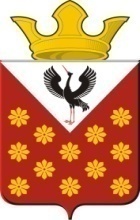 Российская ФедерацияСвердловская областьБайкаловский районПостановлениеглавы Краснополянского сельского поселенияот 20 октября 2021 года №140О внесении изменений в Положение об оплате труда работников, замещающих должности, не отнесенные к должностям муниципальной службы, и осуществляющих техническое обеспечение деятельности органов местного самоуправления Краснополянского сельского поселения Байкаловского муниципального района Свердловской области, рабочих отдельных профессий и младшего обслуживающего персонала, занятых обслуживанием органов местного самоуправления Краснополянского сельского поселения Байкаловского муниципального района Свердловской области, утвержденное Постановлением главы Краснополянского сельского поселения от 28.11.2018 года №181 (с изм. от 05.03.2019 №41, от 01.10.2019 №143, от 01.10.2020 №127, от 15.10.2021 №138)В соответствии с Трудовым кодексом Российской Федерации, Федеральным законом от 06.10.2003 №131-ФЗ «Об общих принципах организации местного самоуправления в Российской Федерации», Федеральным законом от 28.03.1998 №53-ФЗ «Об воинской обязанности и военной службе», постановляю:1. Внести в Положение об оплате труда работников, замещающих должности, не отнесенные к должностям муниципальной службы, и осуществляющих техническое обеспечение деятельности органов местного самоуправления Краснополянского сельского поселения Байкаловского муниципального района Свердловской области, утвержденное Постановлением главы Краснополянского сельского поселения от 28.11.2018 №181 (с изм. от 05.03.2019 №41, от 01.10.2019 №143, от 01.10.2020, от 15.10.2021 №138) (далее – Положение) следующие изменения:1.1. пункт 1.2 главы I изложить в следующей редакции:«Положение определяет порядок формирования фонда оплаты труда, а также структуру и размер заработной платы работника военно-учетного стола и работников, замещающих должности, замещающих должности, не отнесенные к должностям муниципальной службы, и осуществляющих техническое обеспечение деятельности органов местного самоуправления Краснополянского сельского поселения Байкаловского муниципального района Свердловской области (далее – работники, осуществляющие техническое обеспечение деятельности органов местного самоуправления).»;1.2. пункт 2.2 главы II дополнить абзацем следующего содержания:«Источником средств, направляемых на оплату труда работника осуществляющего государственные полномочия по первичному воинскому учету на территории Краснополянского сельского поселения, является фонд оплаты труда, формируемый за счет средств федерального бюджета.»;1.3. пункт 4 главы IV дополнить строкой «2» следующего содержания:2. Настоящее Постановление вступает в силу 01 января 2022 года.3. Разместить настоящее Постановление на официальном сайте Краснополянского сельского поселения в сети «Интернет» www.krasnopolyanskoe.ru.4. Контроль за исполнением настоящего Постановления оставляю за собой.Глава Краснополянского сельского поселения                                                       А.Н. Кошелев5Инспектор военно-учетного стола5706